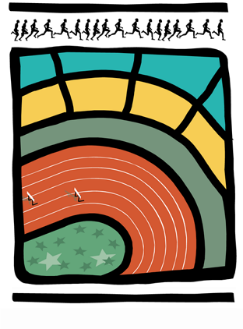 AVIS AUX CERCLES 2017 / N°14LL/Ch. D/47 							Bruxelles, le 28 avril 20171. Intercercles1.1.	Séries définitives des Intercercles Cadets-Scolaires et Toutes Catégories1.2.	RAPPEL - Intercercles Dames (13/05/2017) – Division III/ Changement du lieu de la compétition1.3.	Règlement Intercercles Cadets-Scolaires modifié1.4.	Demande d’attestation pour la participation des étrangers aux Intercercles2.	COMMUNIQUE DES CERCLES2.1.	Communiqué du CS Dyle – changement de secrétaire1. IntercerclesSéries définitives des Intercercles Cadets-Scolaires et Toutes CatégoriesVeuillez trouver, en annexe de la présente, les séries définitives des Intercercles Cadets-Scolaires et TC.RAPPEL - Intercercles Dames (13/05/2017) – Division III/ Changement du lieu de la compétitionCes Intercercles Dames Division III seront organisés par l’Union Lorraine Athlétique Arlon (ULA) MAIS sur la piste de BERTRIX, Centre Sportif Communal, rue du culot, s/n, 6880 Bertrix. Règlement Intercercles Cadets-Scolaires modifiéVeuillez trouver, en pièce jointe, le règlement modifié. La précision suivante a été apportée : « l’ordre des athlètes du 3000m marche est identique à l’ordre des coureurs du 3000m.»Demande d’attestation pour la participation des étrangers aux IntercerclesLes athlètes étrangers autorisés, à ce jour, à participer aux Intercercles sont les suivants:Serge BULEDI (RFCL) Anna Gloria KOFFI (RFCL)Léna SERVEAUX (CRAC)Florian LANGUILLE (RUSTA)François BONIFAIT (WS)Julie DEEGAN (WS)Amély DERKSEN (WS)Jessica GOMES AMARO (WS)Alex GOODALL (WS)Armand SAMMA (WS)Maxwell WALK (WS)Antony WALK (WS)Aimad AKROUKH (RIAAC)Catherine BOURGEAT (CSF)Haithen BEN SALEM (CSF)Chloé CARON (CSF)Hamid EL MOUAZIZ (CSF)Graig MAC DONALD (CSF)Yann MAHE (CSF)Redouane KARTOBI (CSF)Clara RIBIERE (CSF)Cindy VERBAEYS (CSF)Mathilde WATHIER (CSF)Stéphanie BARNES (CABW)Pierre-Alexis GIRAUD (CABW)Jean-Pierre SERRA (BBS)Antoine AMGOUNE (RIWA)Camilla BERTIGLIA (RIWA)Laurent BETTOLO (ARCH)Pour rappel, une autorisation n’est pas nécessaire pour les athlètes mineurs.COMMUNIQUE DES CERCLESCommuniqué du CS Dyle – changement de secrétaireToute correspondance doit, pour le moment, être adressée à Sébastien Degrève (Président) sous l’adresse mail president@csdyle.be. Les coordonnées du nouveau secrétaire seront communiquées ultérieurement.